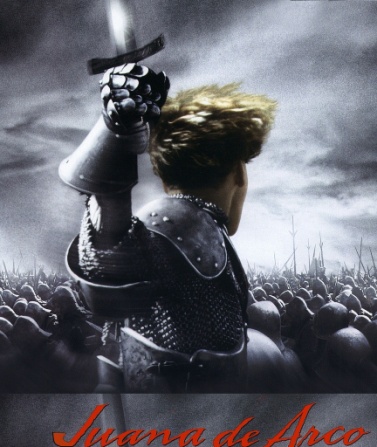 Заявка на участие в пейнтбольной   игре  «ЖАННА Д’Арк»   штаб (812) 703 84 59, 642 5222Внимание! Прокатное снаряжение резервируется только после получения взноса. На заявках обязательно должны стоять название и печать организации, подпись и фамилия лица, принявших взнос. В день игры заявку необходимо сдать на пункт регистрации и получить бейдж участника.При неявке игроков регистрационный сбор  не возвращается.Цена заявки до 30марта 2013  г  -  700  руб.		                В день игры  - 1000 руб.	СОГЛАШЕНИЕ ОБ ОТВЕТСТВЕННОСТИЯ, нижеподписавшийся, выражаю желание принять участие в Игре 30.03.2013.г и подтверждаю, что я:знаю о возможном риске для меня и других игроков в ходе  Игры;физически и морально готов к участию и к возможному напряжению в ходе Игры;ознакомлен и согласен с правилами, мерами безопасности и порядком проведения  Игры;буду неотступно соблюдать все правила  Игры и использовать снаряжение исключительно в соответствии с правилами  и полученными инструкциями таким образом, чтобы избежать травм и ущерба участникам, зрителям и организаторам Игры. Я, нижеподписавшийся, обязуюсь вернуть выданное мне в день игры прокатное снаряжение в исправном и комплектном состоянии или возместить стоимость испорченного или утерянного прокатного снаряжения либо его частей.Я, нижеподписавшийся, настоящим заявляю, что отказываюсь от каких-либо материальных или иных претензий и требований к организаторам Игры, обслуживающему персоналу, владельцам собственности, а также по отношению к другим игрокам и судьям, которые могут нанести мне травмы или причинить иной моральный или физический ущерб. Данный отказ от претензий распространяется на моих возможных наследников и опекунов.Подпись _________________________________________ Дата __________________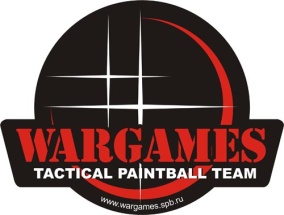 Отправить на e-mail: info@wargames.spb.ruОфициальный сайт:  варги.рфФИОНазвание группы(команды)Телефон, (пейджер)e-mailОплатаСуммаСуммаПринялорганизацияподписьф.и.о.печать